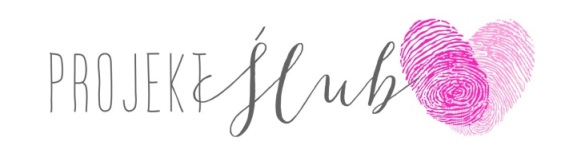 Składając zamówienie na zaproszenia lub dodatki należy przesłać WYPEŁNIONY FORMULARZ ZAMÓWIENIA POTIERDZENIE WPŁATY ZALICZKIKWESTIONARIUSZ OSOBOWYW PONIŻSZYM PLIKU W PUNKTACH ZOSTAŁY WYMIENIONE DANE , KTÓRE SĄ NIEZBĘDNE PRZY REALIZACJI PROJEKTÓW. . ZAMÓWIENIE OBEJMUJE DODATKI ŚLUBNE WYKONANE WG GOTOWYCH PROJEKTÓW LUB JEŚLI DANA KOLEKCJI, NIE ZAWIERA ZAMAWIANEJ POZYCJI, WYKONYWANY JEST NOWY PROJEKT (JEDNA WERSJA DANEGO DODATKU W CENIE).W ZALEŻNOŚCI OD WYBRANYCH DODATKÓW NALEŻY PODAĆ WSZYSTKIE NIEZBĘDNE INFORMACJE, POTRZEBNE DO PRZYGOTOWANIA PROJEKTÓW DODATKÓW.PROSIMY PRZESŁAĆ DANE W JEDNYM PLIKU TEKSTOWYM WORD (LISTY DO PLANU I WINIETEK MOŻNA PRZESŁAĆ W ODDZIELNYM PLIKU).NAZWA KOLEKCJI DODATKÓW (LUB NAZWA ZAPROSZENIA DO KTÓREGO BĘDĄ DOPASOWANE DODATKI) + LINK * W przypadku nowych zaproszeń do których projektowane będą nowe dodatki proszę wpisać „Dodatki dopasowane do zamawianych zaproszeń”IMIONA PARY MŁODEJ:DATA ŚLUBU:GODZINA ŚLUBU:SPIS WYBRANYCH DODATKÓW Z UWZGLĘDNIENIEM FORMATÓW I ILOŚCIJeśli teksty mają być inne niż na gotowych projektach lub projekty są nowe należy podać wszelkie wierszyki, sentencje ihasła, które mają być zastosowane na zawieszkach, etykietach czy karteczkach itp.WINIETKI – wybrany format, ilość, lista nazwiskLista nazwisk na winietki - plik z Worda, bez numeracji, bez ramek, pisane dużymi i małymi literami (nie drukowanymi).Polecamy zamówić również zapasowe winietki- puste do wypisania.MENU WESELNE– wybrany format, ilość, treśćNależy przesłać spis potraw, które będą serwowane na weselu -najlepiej wraz z godzinami. W menu można również zachęcić gości dokorzystania z innych atrakcji Drink Baru/ Słodkich Bufetów/ Wiejskiego Stołu itp.DRINK MENU– wybrany format, ilość, spis serwowanych napojów alkoholowych i bezalkoholowych/ nazwy drinków.AGENDA/INFORMATOR WESELNY /MODLITEWNIKW zależności od wybranej opcji należy przesłać dokładną treść np. tłumaczenie mszy / przyśpiewki i piosenki weselne/ informacje dotyczącewesela, poprawin noclegów / opis atrakcji turystycznych regionuNUMERY STOŁÓW – wybrany format, ilośćNumeracja stołów może być w formie:× cyfrowej np. 1-10 lub 1-9 + Stół pary Młodej× nazw stołów –należy przesłać listę nazw stołówZAWIESZKI NA ALKOHOL I DO PODZIĘKOWAŃ, NAKLEJKI NA ALKOHOLE/CIASTO – wybrane wierszyki/nazwy alkoholi/tekstPIN LOVE - MAGNESY I PRZYPINKI– w zależności od zamawianej opcji wybrane hasło na magnes i opakowanieOPRAWA BUFETÓW (WINIETKI Z NAZAMI POTRAW I SŁODYCZY, NAKLEJKI NA SŁOIKI, PIKI ITD.) – wybrane hasła nanaklejki lub winietki/ listę z nazwami potraw lub słodyczyPLAKAT POWITALNY – tekst lub hasło powitalny, opcjonalnie zdjęcie narzeczonych w dużej rozdzielczościPLAKAT ZE ZDJĘCIAMI DLA RODZICÓW - tekst z podziękowaniem dla rodziców + ok. 6-12 zdjęć narzeczonych (mogą to być zdjęcia zsesji narzeczeńskiej, ze wspólnych wakacji, dzieciństwa) w dobrej rozdzielczościDROGOWSKAZY WESELNE– wybrane hasła, ilość z rozróżnieniem ile drogowskazów ma być lewych a ile prawychPLAN STOŁÓWLista usadzenia przy stołach - plik z Worda, lista z przyporządkowanymi osobami do danego numeru stołu, bez ramek, bez numeracjiLista do planu sali powinna wyglądać tak:Stół nr 1imię i nazwiskoimię i nazwisko...Stół nr 2imię i nazwiskoimię i nazwiskoimię i nazwiskoimię i nazwiskoTABLICE REJESTRACYJNE – wybrane hasła na obie tablice np. TABLICA 1: IMIONA; TABLICA 2: DATA ŚLUBUWSZELKIE ISTOTNE DODATKOWE INFORMACJE DOTYCZĄCE DODATKÓWNAJCZĘŚCIEJ ZADAWANE PYTANIACzy dane do projektów dodatków możemy wysłać później niż formularz?
Wysyłając zgłoszenie należy podać dokładne rodzaje i ilości dodatków (zmianie względem formularza może ulec liczba winietek) . Niektóre dane do projektów można dosłać nieco później (lista gości do planu stołów i winietek) ale pozostałe informacje (wierszyki, menu, hasła itp.) musimy mieć od razu, bez nich nie rozpoczniemy prac nad projektem.  Projekty dodatków wykonujemy całościowo, kiedy jest już komplet informacji. Ostateczne listy do dodatków musimy mieć na ok. 2 tygodnie przed wysyłką dodatków.Kiedy najpóźniej możemy przesłać listę do winietek i dane do projektu Planu Stołów?Listę do winietek i na plan stołów można uaktualnić po otrzymaniu projektu, jednak pozostałe dane musimy znać wcześniej. Ostateczne listy gości będą potrzebne najpóźniej na 1-2 tygodnie przed wysyłką (2-3 tygodnie przed datą ślubu). Do przygotowania projektu planu potrzebna jest ostateczna liczba stołów i przybliżona liczba osób przy nich siedzących – bez tych danych nie ma możliwości przygotowania projektu. Można też zamówić plan z samą grafiką ( i ewentualnie pustymi tabelkami) do których wklei się samodzielnie wydrukowane listy gości na dzień przed ślubem. Polecamy też zamówić kilka/kilkanaście zapasowych winietek - pustych do ręcznego wypisania.KWESTIONARIUSZ OSOBOWY- DODATKI WESELNE - DANE DO PROJEKTÓW